ATA DA TERCEIRA REUNIÃO ORDINÁRIA DO CONSELHO DE ARQUITETURA E URBANISMO DO AMAPÁ DO ANO DE 2012.Data: 15/03/2012Local: Av. Salgado Filho, 405 - centro Hora do início: 19h1. EXPEDIENTEO Presidente declara aberta a 3ª Reunião Ordinária, cumprimenta os conselheiros e, solicita a Conselheira e Vice-Presidente Izoneth de Nazaré Oliveira Nunes Aguillar que faça a leitura da convocação e da pauta, que assim o fez.1.1 Verifica as assinaturas da lista de presença para ver se deu "quorum"Participam da reunião seis conselheiros, sendo três representantes titulares: José Alberto Tostes (Presidente), Izoneth de Nazaré Oliveira Nunes Aguillar (vice-presidente) Rubens Camilo de Alencar, Eumenides de Almeida Mascarenhas e dois suplentes: Cláudio Nascimento Feio e Aline Thiele de Souza Santos.1.2 Justificativa de ausênciaNão houve nenhuma justificativa.COMUNICAÇÕES2.1 Comunicações da PresidênciaO Presidente, José Alberto Tostes faz os seguintes comentários e informa:De sua ida à Brasília para um seminário, onde um dos assuntos foi à mudança de valores que afetaram o CAU/AP.Relata que existe uma lei que determina o prazo de trinta dias para regularizar e entregar a documentação de transferência e já estamos com mais de setenta dias em atraso, e que na próxima terça feira será a data definitiva para transferência dos documentos.Comunica também a necessidade do registro das empresas, o valor das RRTs que é de (sessenta e três reais), a arrecadação anual foi de R$ 209 000,00 (duzentos e nove mil reais) em 2011, e até o momento o valor arrecadado é de R$ 1 360,00 (hum mil trezentos e sessenta reais) Comunica também, que amanhã será feita a posse dos funcionários do CAU/AP.Informa que já foi feita a seleção do assessor jurídico (Sr Pedro Salviano) e a assessora contábil (Sra. Ana Cristina Sá) faltando o assessor de comunicação, já foi determinado o salário de cada um.Comenta que depois de feita a relação dos arquitetos do CAU/AP, verificou se que cerca de 140 (cento e quarenta) arquitetos está registrado no SICCAU e somente vinte por cento efetivou o pagamento da anuidade. Mesmo assim, o domínio e acesso ao sistema melhoraram o pagamento, e em relação ao acervo dos arquitetos e informa que ainda não foi transferido para o CAU/AP.Comunica o no do telefone do CAU/AP (96)32236194.Em relação á situação financeira, o Presidente informa que o CAU/AP será deficitário, e posteriormente será definido o fundo de acesso pelo CAU/BR.O Presidente anuncia que a despesa prevista para o CAU/AP é por volta de R$ 18 000,00 / mês e jå foi gasto com a implantação cerca de R$40 000,00 explica como será feita a cotação dos materiais de consumo da instalação do CAU/AP.O Presidente informa que o suplemento de fundo dos CAUS será um o valor é de R$500,00(quinhentos reais) a R$1000,00 (hum mil reais) mês, e foi gasto do orçamentário, um extra, para a colocação de uma plataforma sobre o muro da sede.Falta receber do montante do valor enviado do CAU/BR em torno de R$ 60 000,00 (sessenta mil reais). O Presidente comunica que conforme o entendimento está sendo analisado e estudado pelo CAU/BR o modelo de fiscalização de obras, e que de acordo com a previsão do CAU/BR os CAUS terão 2(dois) arquitetos para a realização desse serviço.A conselheira Izoneth Nunes Aguillar (vice-presidente) lê o expediente (palestra pública) que será dia 21 /03/2012 no auditório do SEBRAE, o assunto será a instalação e implantação do CAU/AP e comenta a importância da presença dos conselheiros, avisa que esse evento será para a atualização de cadastro dos Arquitetos e Urbanistas.A Conselheira também informa que no dia 26/03/2012 será oficialmente aberto o CAU/AP, e justifica a data dizendo que a primeira semana será destinada para treinamento dos funcionários.O Presidente retorna a palavra dizendo que:O seminário da Instalação do CAU/AP será enviado por e-mail aos conselheiros.Em relação às vagas ociosas, o Presidente informa que será feito concurso, e abrirá um edital, como outras instituições.O Presidente comunica que as metas para 2012 já estão estabelecidas e que para 2013 serão definidas até setembro.Nos próximos 30(trintas) dias será entregue uma guia para orientação e atos administrativos.O seminário foi finalizado com a demonstração de um vídeo.3. ASSUNTOS GERAISO Presidente pede para fazer registro de todos os atos ocorridos no CAU/AP, e avisa que todo processo será (virtual) processo eletrônico.Pede o Presidente para que os funcionários do CAU/AP não preencham RRT, apenas oriente do modo correto, e explica também de como será o atendimento quando o CAU/AP começar a funcionar, pede que sejam distribuídas senhas e anotado os assuntos e informa que sempre terá um conselheiro de plantão na sede, a escala será enviada pela conselheira Izoneth Nunes Aguillar.O Presidente esclarece que em relação aos Arquitetos, esses terão carteira emergencial e terão que registrar suas empresas.O conselheiro suplente Sr Cláudio Feio pede a palavra e indaga o que fazer quando o proprietário esquece a RRT.O Presidente responde que deverá ser paga a RRT o mais rápido possível e o proprietário levar ao CAU/AP para dar baixa. A Conselheira Izoneth pede a palavra e explica que: a prefeitura não reconhece RRT como documento, é necessário registrar a Empresa. O presidente retorna a palavra e esclarece que a recomendação do CAU/BR é que seja colocado nas placas das obras o no da RRT. O Presidente comunica que o Conselheiro Daniel Romeiro pediu para deixar o cargo de suplente.O Presidente comunica também o no do CNPJ e delineia alguns fatos importantes a respeito do Regimento. O Presidente convida os conselheiros para a posse dos funcionários e esclarece ao Conselheiro Rubens de como fazer registro recém - formandos (provisório).O conselheiro Claudio Feio pergunta o que fazer com um profissional não habilitado que faz projetos. O Presidente responde que deverá denunciar e para evitar que isso se torne hábito, devem mandar para as empresas relacionadas com designer de interior, informativos explicativos a esse respeito.Após o debate entre os Conselheiros, o Presidente encerra a reunião Ordinária agradecendo a presença de todos.Aos quinze dias do mês de março de dois mil e doze, eu Izoneth Nunes Aguillar Conselheira VicePresidente lavro esta Ata que segue assinada por mim ,pelo Presidente José Alberto Tostes e pelos conselheiros aqui presentes.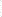 